Направление в первоочередном порядке членов семей участников специальной военной операции, признанных нуждающимися в социальном обслуживании, в стационарные учреждения социального обслуживания, независимо от состава семьи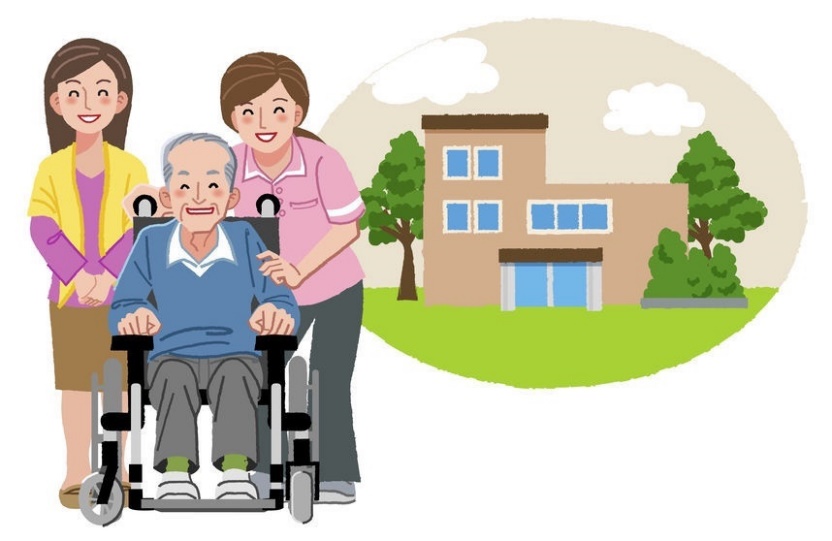 Документы:- заявление;- паспорт;- свидетельство о браке (для супругов);-свидетельство о рождении ребёнка;- свидетельство о рождении участника СВО (для родителей);- документ, подтверждающий участие гражданина в СВООбращаться в управление социальной защиты и социального обслуживания населения по Боханскому районуОтдел по работе с участниками СВО и членами их семей находится по адресуп. Бохан, ул. Ленина, д.27.Часы приёма:Понедельник – четверг с 09:00 до 17:00 (перерыв с 13:00 до 14:00)Пятница с 09:00 до 13:00Суббота, воскресенье- выходной.